Madina Muslim Minority Welfare & Educational Society(Regd.No.639/1995) BRAHMANAKOTKUR (VILLAGE)Nandikotkur (Mandalam) Kurnool (Dist.).-518432Regd. Under Societies Registration Act XXXV of 2001		    		 Sports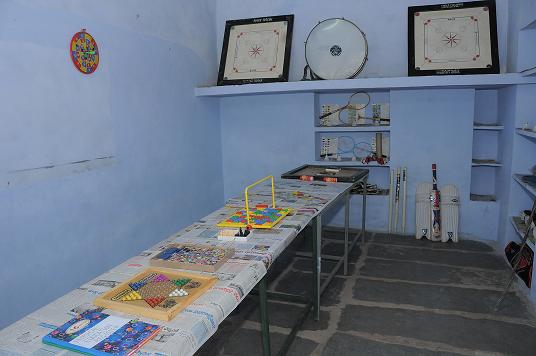 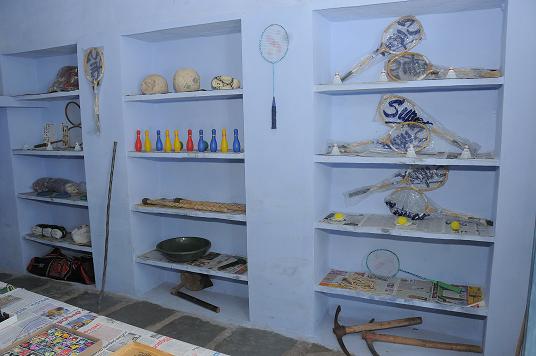 